DTVKit Governing Board Meeting 21/10/2014 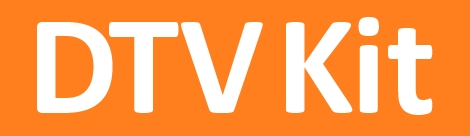 Present:  Amy Cleary, Paul Martin, Paul Cox, Chris AldworthNext Meeting :  18th November 2014 AnnouncementsThe draft budget for 2015/16 has been distributed by email to members of the Governing board along with the marketing strategy summary. Minutes should be circulated before the next meeting and approved by email. The minutes will be published on the website once approved.ApologiesRichard Smith ItemsSummary overview of budget was presented. Decision:  GB members accepted the draft budget with no specific modifications but would like to wait until Richard (EKT) has given his feedback before signing off. Action:  Amy to email Richard and ask for feedback of the budget by Monday 27th Oct. Discussion about whether membership fees should be increased or decreased. In joint agreement that we don’t want an increase in fees to become a barrier to entry for members. Currently we feel the fees are acceptable to the market and feedback does not relate to fees being too high. Equally, reducing the fees would result in a reduced budget for promotion (to attract more members) and the option to employ a CEO/CTO (as agreed at last meeting.) Decision:  Membership fees for 2015/16 agreed to remain the same.Action:  NFA required. DTVKit test requirements and purchasing of test suites could potentially be taken out of the budget. Very important to enhance the DTVKit offering. Decision: Any surplus budget is spent on test suites.Action: The TSC need to provide relevant advice on what is required and the cost. The budget is to be reviewed in relation to this in the first quarter of membership year. AOBNothing further to discuss. 